《   知识产权基础  》课程网上授课说明1、在线课程信息：（1）课程名称：知识产权基础（2）授课教师：王菊娥2、在线教学方式：课程QQ群主讲+石大云课堂练习考核3、面向研究生的授课说明（选课办法，上课要求，参考资料，考核办法等内容）：（1）选课办法培养方案中开课学期有该课程的学生都需参加本课程的学习。（2）课程学习要求①加入课程QQ群按计划时间参加课堂学习，准时签到，认真听课，积极发言。②按时按量在云课堂中完成课程资料学习、在线测试、课程作业、课程考试等任务。（3）学习资料QQ群：课程内容结构、主要内容、重点难点等分享。云课堂：包括课件、法规、案例、视频、前沿等资料。教材：《知识产权基础》（4）课程考核课程考核总成绩100分，由以下三部分构成：①课堂表现：包括听课、发言、考勤等方面，占40分；②云课堂在线学习表现：包括课程资料学习情况、在线自测、知识应用等方面，占30分；③课程考试：初步确定采用线上考试，占30分。4、QQ或微信交流群的二维码/群号码：QQ群：                        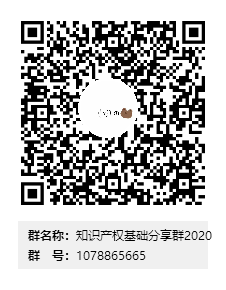 